                      	   الرقــــــم :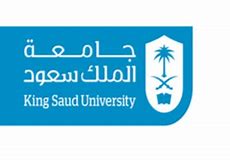   أقسام العلوم والدراسات الطبية                                                                 التاريخ :    /   /     14ه          كلية العلوم                                                                            الموافق :     /   /     20 م الاسم:                    الوظيفة :          المرتبة :               رقمها:          جهة العمل: أقسام العلوم والدراسات الطبية                                          المكرمة مديرة شؤون الموظفات / قسم السعوديات                المحترمة السلام عليكم ورحمة الله وبركاته وبعد :        أشير إلى القرار الاداري رقم   /  /    وتاريخ   /  /   14هـ  ،  المتضمن :         أفيدكم بأنها  قد باشرت عملها يوم         الموافق    /   /   144  هـ  للإحاطة .                                    ولكم تحياتي والسلام ،  الوظيفة : مديرة إدارة كلية العلوم        الاسم : أ.غـــادة العــــــلي                   التوقيع : ..........................   قسم الملفات                مع التحية                                                  الموظف المختص بقسم                                                                                                                                    .............................         لقد تم التأشير بذلك فتحفظ في ملفه   (          )	           				صورة للمكتب العام صورة لديوان الخدمة المدنية المؤسسات ( في حالة التعيين أو النقل من الجامعة واليها فقط ) صورة لشؤون الموظفين والسجلات صورة لشؤون المالية والرواتب صورة للجهة التابع لها الموضح اسمه أعلاهتبليغ عن مباشرة / ترك عملموظفمستخدممتقاعدعامل